Практичне заняття №7Тема: « БУДОВА І ФУНКЦІЇ ДОВГАСТОГО МОЗКУ»Мета: ознайомитися з будовою та функціями довгастого мозку людини. Теоретичні запитання:1. Будова довгастого мозку.2. Функції довгастого мозку.Хід роботи:Дайте визначення поняттям: Довгастий мозок –  Четвертий шлуночок мозку – Розгляньте розташування довгастого мозку відносно інших відділів головного мозку та запишіть його основні параметри: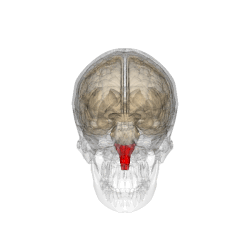 Довжина довгастого мозку – Ширина в найширшому місці –Ширина в найвужчому місці – Розгляньте фотографію довгастого мозку та охарактеризуйте його будову. Дайте визначення, що таке піраміди та оливи довгастого мозку та яку функцію вони виконують: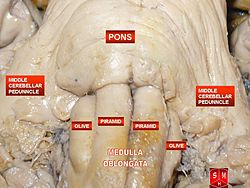 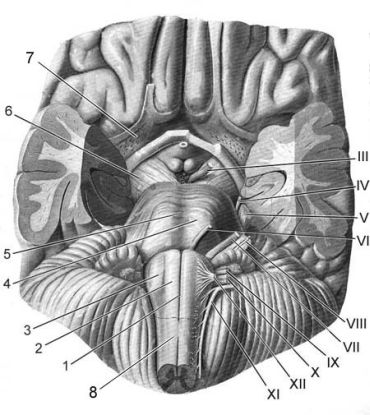 Основа мозку (передня поверхня довгастого мозку):  1 — передня поздовжня щілина довгастого мозку; 2 — піраміди довгастого мозку; 3 — оливи довгастого мозку; 4 — міст; 5 — поздовжня борозна моста; 6 — ніжки середнього мозку; 7 — передня дірчаста речовина; 8 — спинний мозок; III — окоруховий нерв; IV — блоковий нерв; V — трійчастий нерв; VI — відвідний нерв; VII — лицевий нерв; VIII — переддвернозавитковий нерв; IX — язиковоглотковий нерв; X — блукаючий нерв; XI — додатковий нерв; XII — під’язиковий нерв. Розгляньте поперечний переріз довгастого мозку та замалюйте його: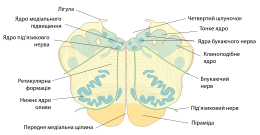 Розгляньте поперечний переріз довгастого мозку у місці перехрестя пірамід та поясніть функціональне значення цього утвору: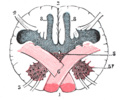 Запишіть, які ядра (у тому числі яких черепно-мозкових нервів) розташовані в довгастому мозку і вкажіть їх функції:Ядро підʼязикового нерва – Ядро додаткового нерва – Дорзальне ядро блукаючого нерва –  Спиномозкове ядро трійчастого нерва – Подвійне ядро – Ядро одинокого шляху – Ядра оливи –Аркоподібне ядро – 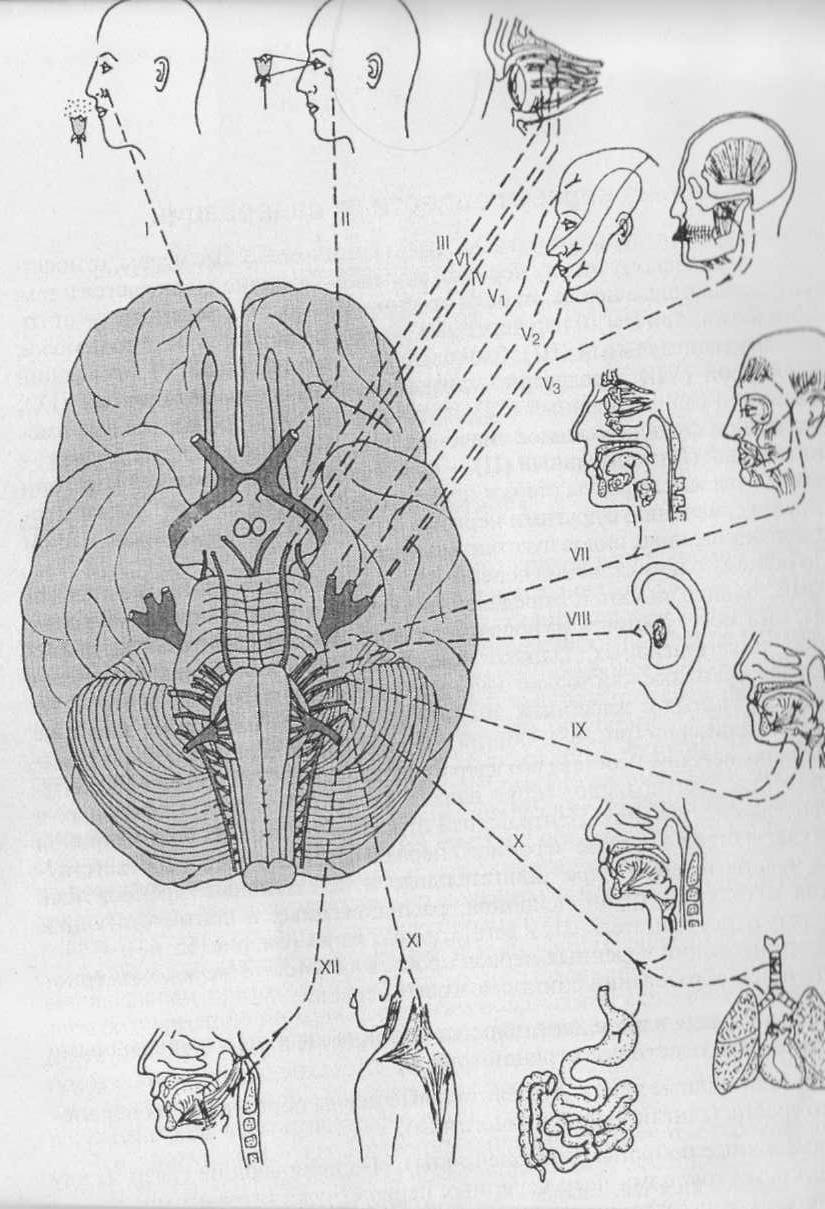 Запишіть, які функції виконує довгастий мозок та які центри в ньому розташовуються:Перевірте ковтальний рефлекс:Зробіть кілька ковтальних рухів підряд та зафіксуйте після цього неможливість виконання наступного ковтального руху. Це пояснюється тим, що ковтальний рух виникає при подразненні кореня язика. Якщо у ротовій порожнині відсутня слина або їжа, яка подразнює корінь язика, то рефлекс не виникає. До речі: одним із симптомів смерті мозку є відсутність ковтального рефлексу.Поясніть значення смоктального рефлексу для новонароджених та поясніть як його перевіряють у новонароджених?Висновок:ФункціяХарактеристика функціїПровідниковаРефлекторна (зазначте центри яких рефлексів розташовані в довгастому мозку)Тонічна